В целях реализации подпрограммы «Тәрбие және білім» программы «Рухани жаңғыру» проведены мероприятияв учреждении «Костанайский гуманитарный колледж» Круглый стол «Родной край: достижения и проблемы»  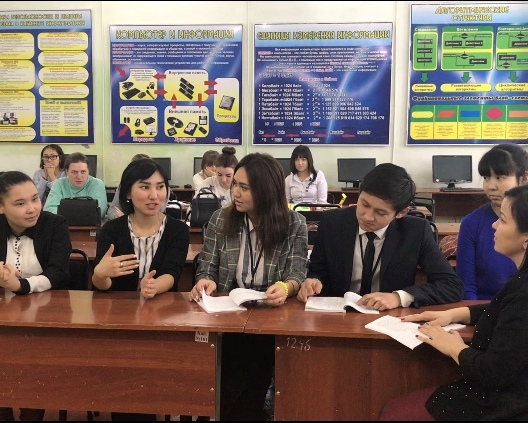 обучающиеся 4 курсов обсуждали достижения и проблемы нашего государства, а также высказывали свое мнение и вносили свои предложения.  Флеш-моб «Мы патриоты Казахстана»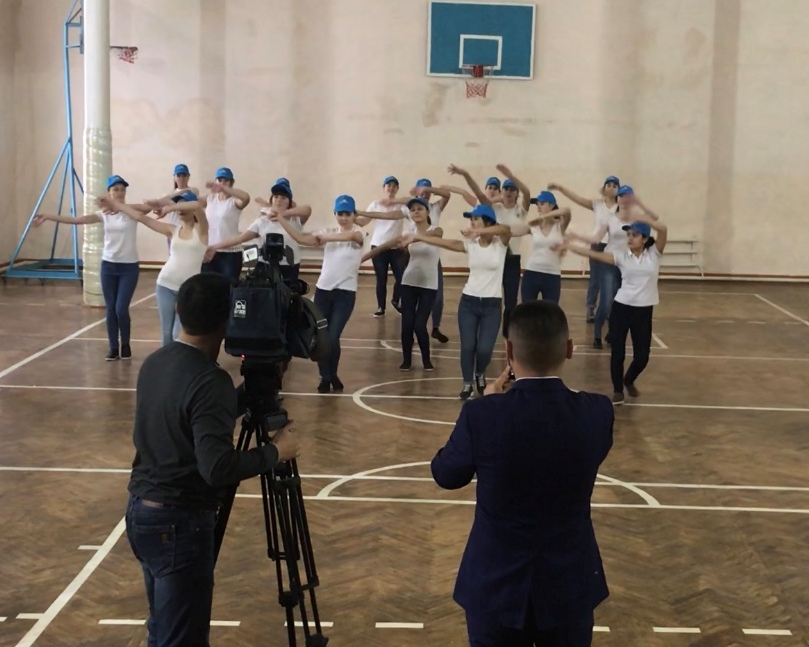 С целью развития у обучающихся патриотизма, любви к Родине и к символике РК был проведен флеш-моб.Фестиваль «Қазақтың дәстүрлері-ай»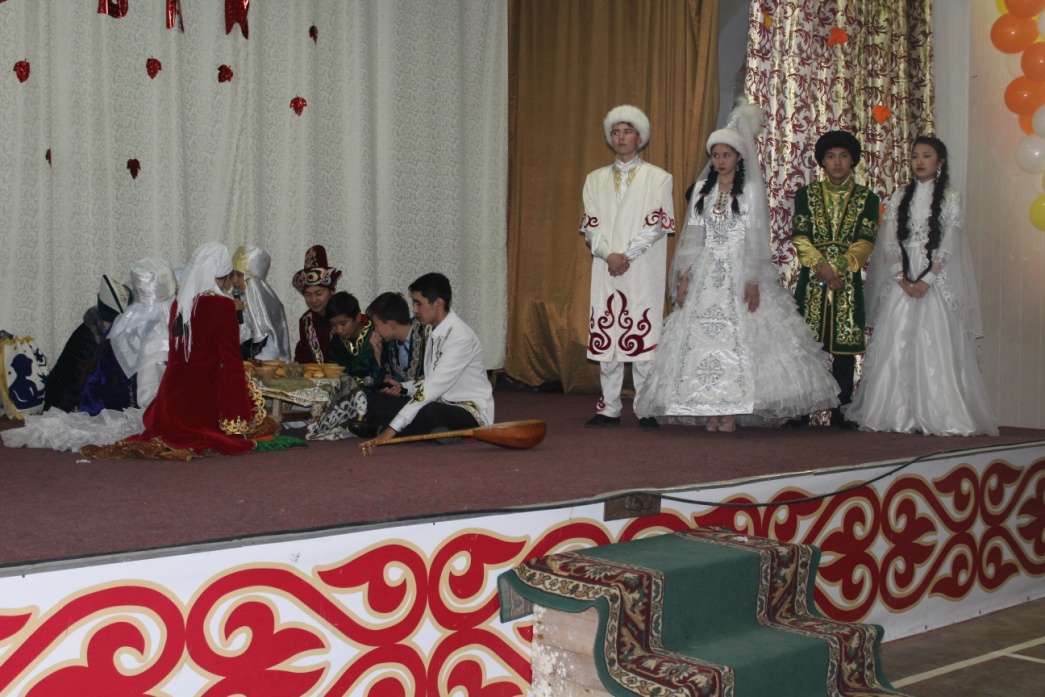 В рамках фестиваля в актовом зале колледжа студенты 1 курсов демонстрировали и рассказывали о традициях и обычаях казахского народа.Внеклассное мероприятие «Астананың 20 жылдығы»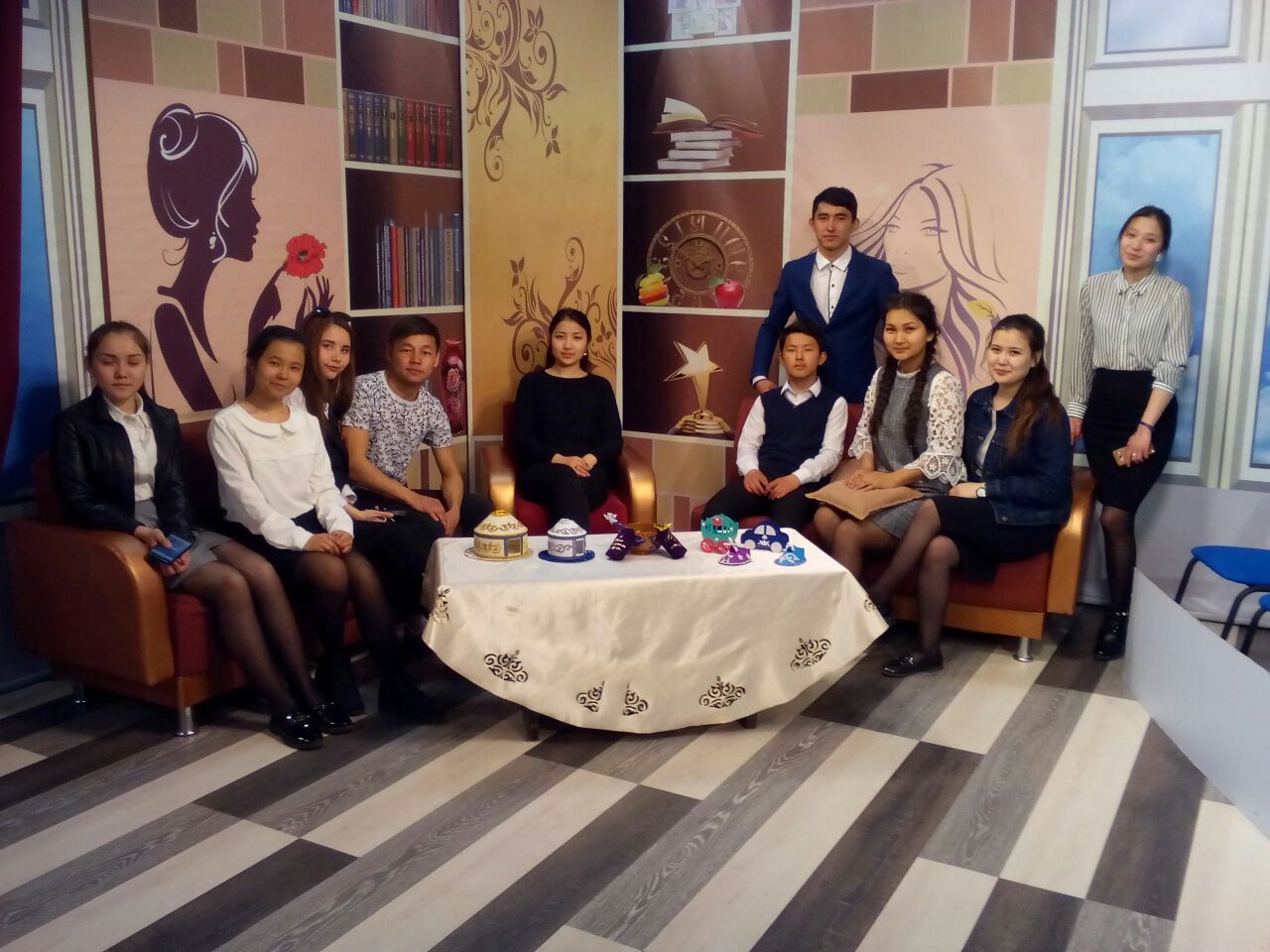 Внеклассное мероприятие было посвящено 20 – летию Астаны, где рассматривались вопросы становления, процветания, а также будущее нашей столицы глазами подрастающего поколения. Спортивные соревнования по «Қазақша күрес»в рамках празднования 20-летия столицы Республики Казахскан города Астаны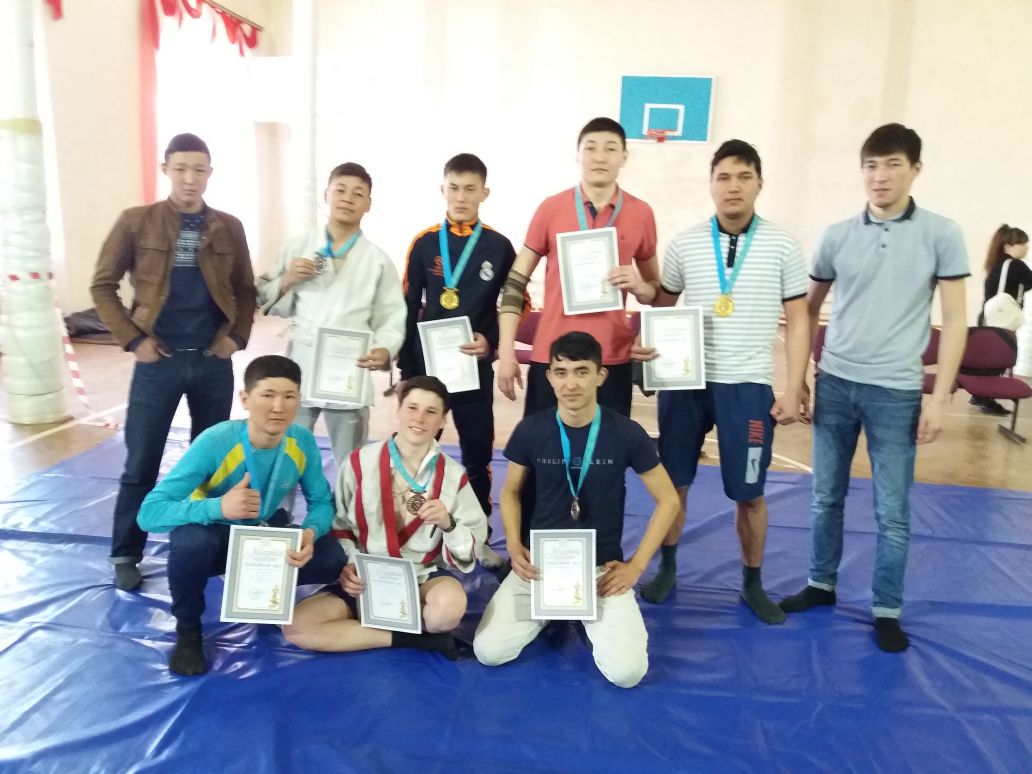 У каждого народа есть очень много различных национальных игр, носящих чаще всего состязательный характер. Есть испытания на силу, и на выносливость, и на смекалку, и на умение держаться в седле, и на меткость, и на быстроту реакции…….  Экскурсия в музей имени Ы.Алтынсарина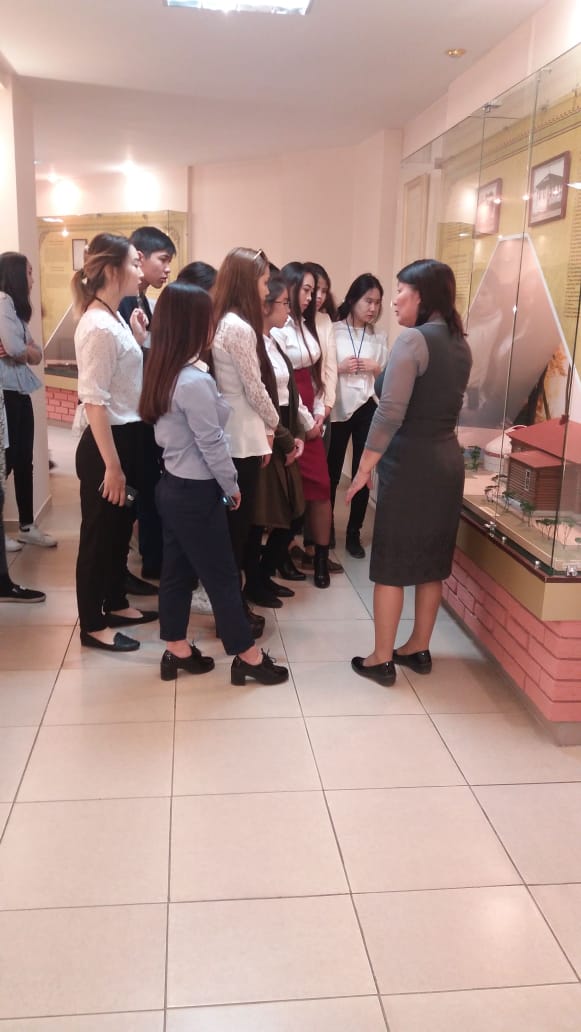 Каждый из нас знает эти знаменитые строки, призывающие уже много лет к знаниям. Он – педагог, просветитель, писатель, поэт, учёный… Но в народной памяти он остался как первый учитель в степи. Его жизненный путь – это пример борьбы с невежеством и бюрократией за светлое будущее своего народа.
«ВОЛОНТЕРЫ»  помощь ветеранам ВОВ и героям афганцам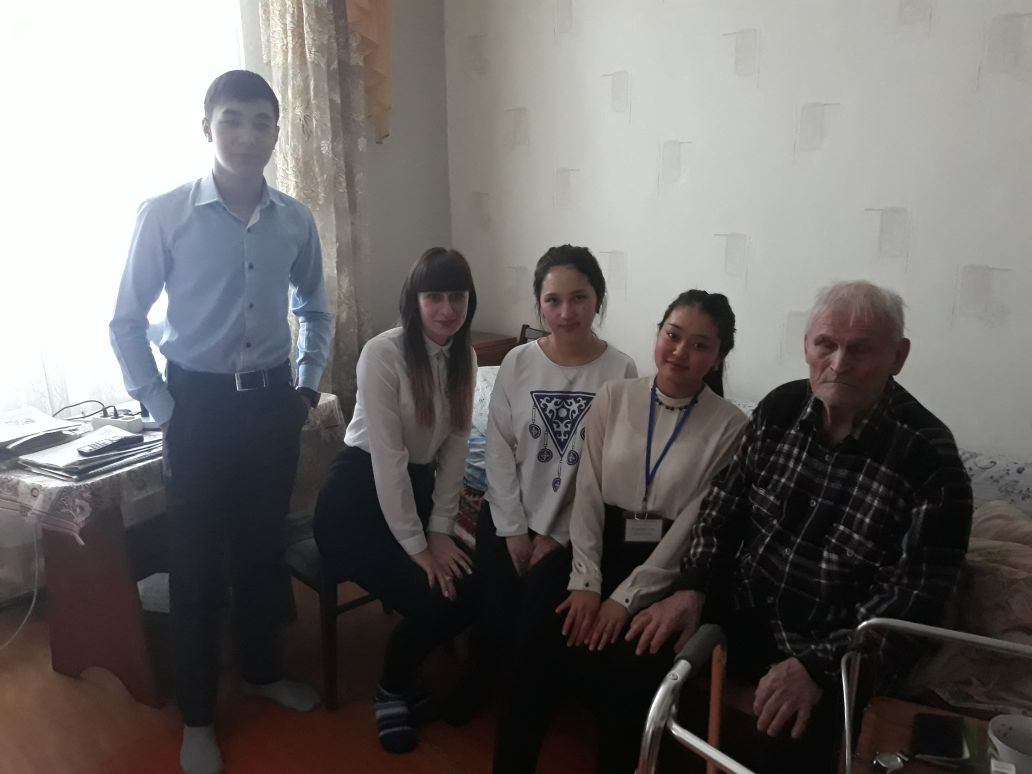 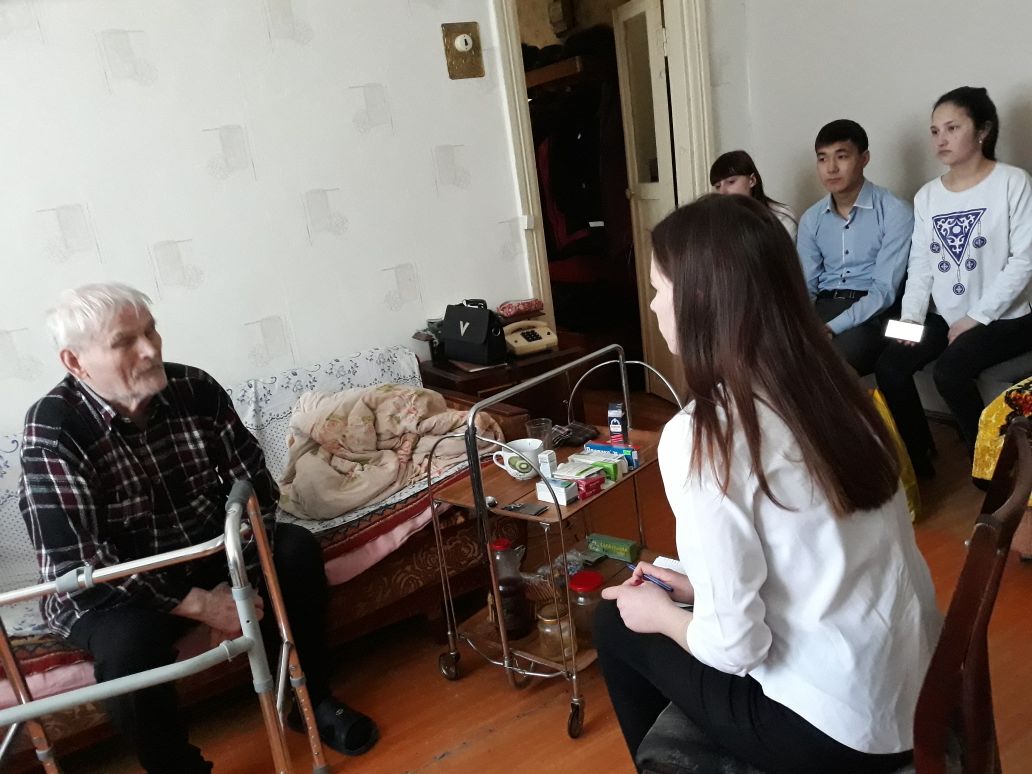 Волонтеры нашего колледжа оказывают  посильную  помощь    пожилым  людям, ветеранам войны и труда которые в ней  нуждаются.В  своей  работе  ребята  стараются  разглядеть  чужую  беду,  умело  и  быстро  прийти  на  помощь, понять  человека,  которому  нужна  помощь,  почувствовать  его  боль,  вникнуть  в  его  проблемы.